День Соборності України- Доброго ранку, діти! На вихідних ми будемо відзначати дуже важливий день – День Соборності України! Соборність – це єдність, єднання. Соборність – це коли ми всі разом, коли, ми згуртовані, єдині у своїй цілі жити в сучасній процвітаючій Україні. Відео «День Соборності України»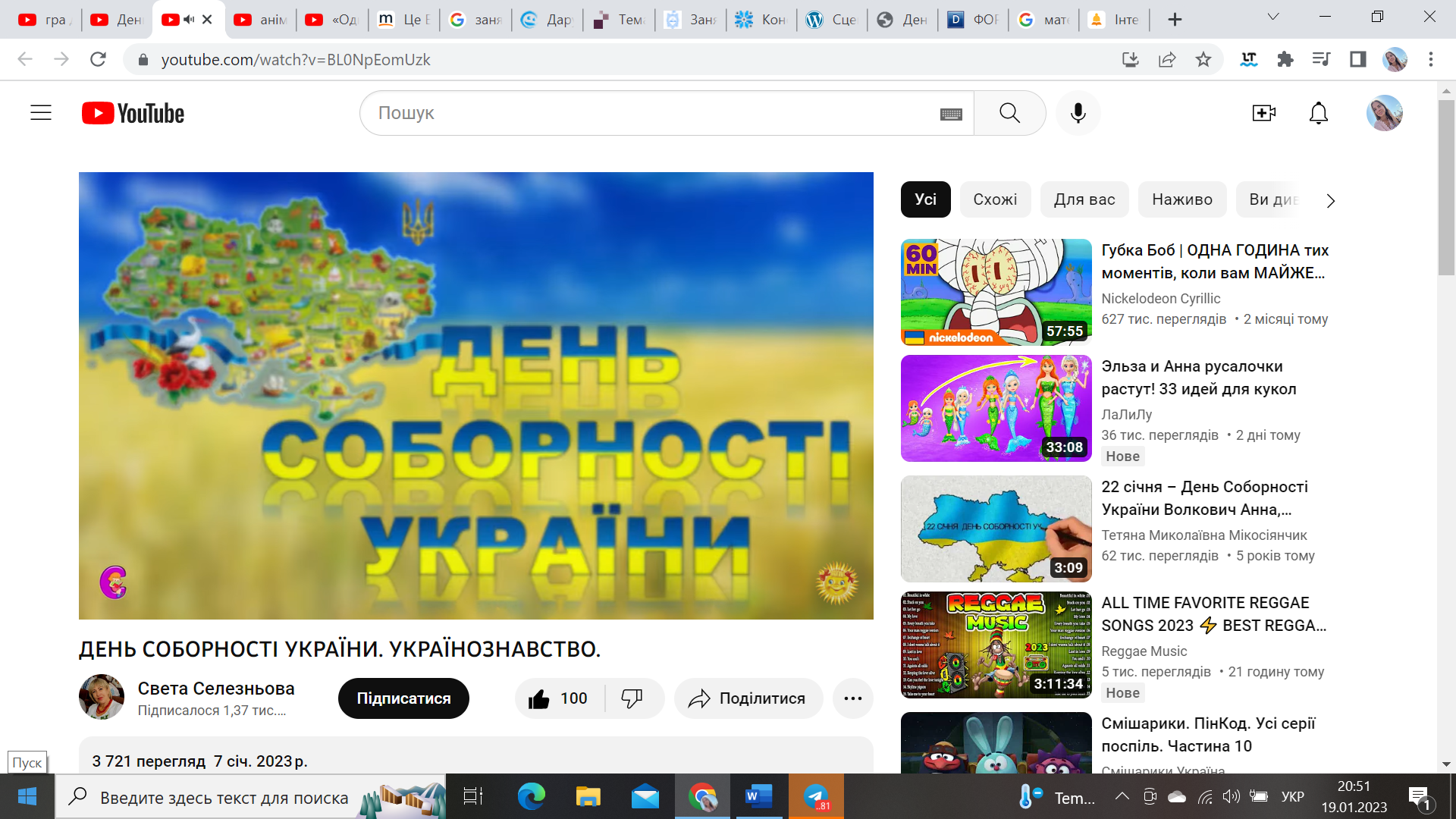 https://www.youtube.com/watch?v=BL0NpEomUzk Робота з коректурною таблицею «Українські символи»-Розгляньте таблицю з символами нашої країни:-Які символи-рослини ви бачите?- Які народні промисли зображені в таблиці?- Знайдіть державні символи України, як вони називаються?- Хто зображений в правому верхньому куті? Чим займалися козаки?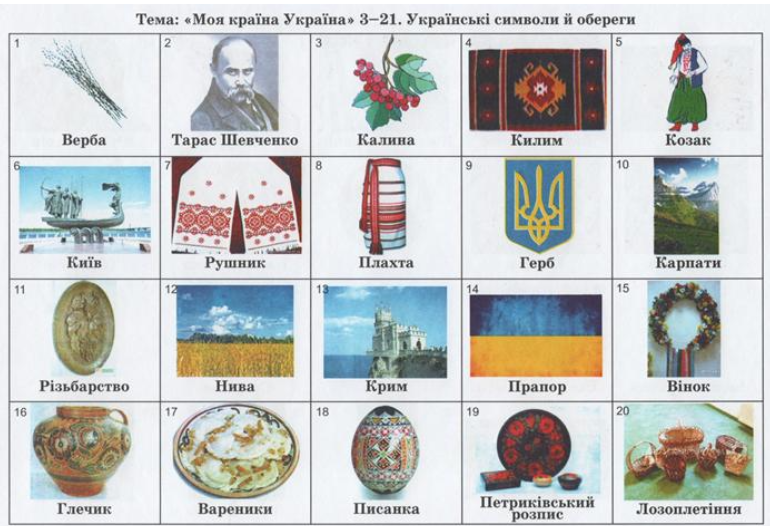 -Здавна українці на свята одягали свій найгарніший одяг, дівчата прикрашали себе яскравим віночком та гарним намистом. В наступній грі спробуй скласти сво\ намисто та порахувати кількість намистинок в ньому:Математична гра «Склади намисто»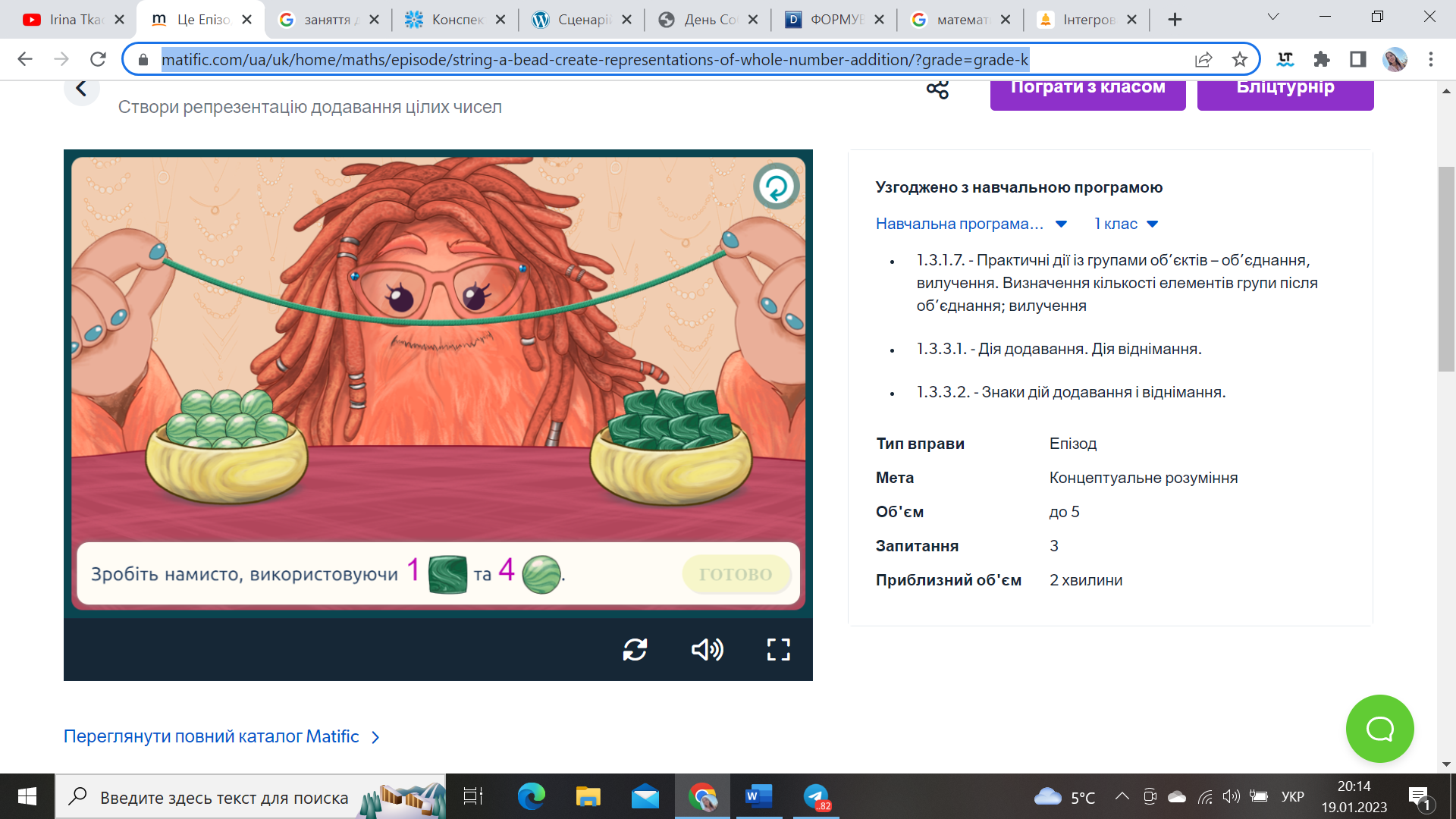 https://www.matific.com/ua/uk/home/maths/episode/string-a-bead-create-representations-of-whole-number-addition/?grade=grade-k - А ось такими різнобарвними були українські віночки, в них вплітали різні квіти та доповнювали стрічками, кожна з яких мала своє значення.Математична гра «Скільки квіточок у віночку?»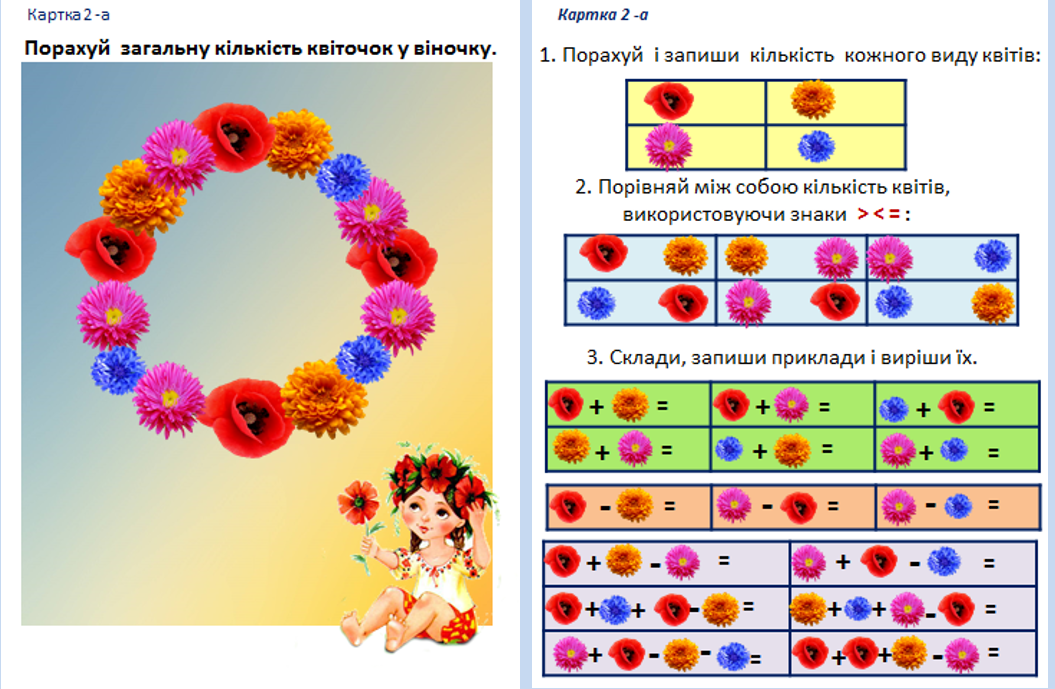 В український віночок дівчата вплітали багато різних видів квітів. Порахуй, скільки видів квітів є у віночку? Зможеш назвати, що це за квіти?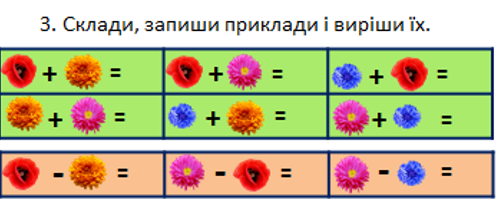 (квітка у прикладі позначає кількість квітів цього виду у віночку)Взято за посиланням - https://naurok.com.ua/integrovani-uroki-ukra-nskiy-vinochok-91636.html Облітав журавель сто морів, сто земель,Облітав обходив, ноги-крила натрудив,Ми спитали в журавля, де найкраща є земля?Журавель відповідає, краще рідної немає.- Ми всі українці, діти нашої країни, тож пропоную привітати Україну з її святом та зробити гарну патріотичну листівку.Аплікація «Листівка до Дня Соборності»Матеріали: кольоровий папір, гофро папір жовтого кольору, фломастери, клей, пензлик, клейонка.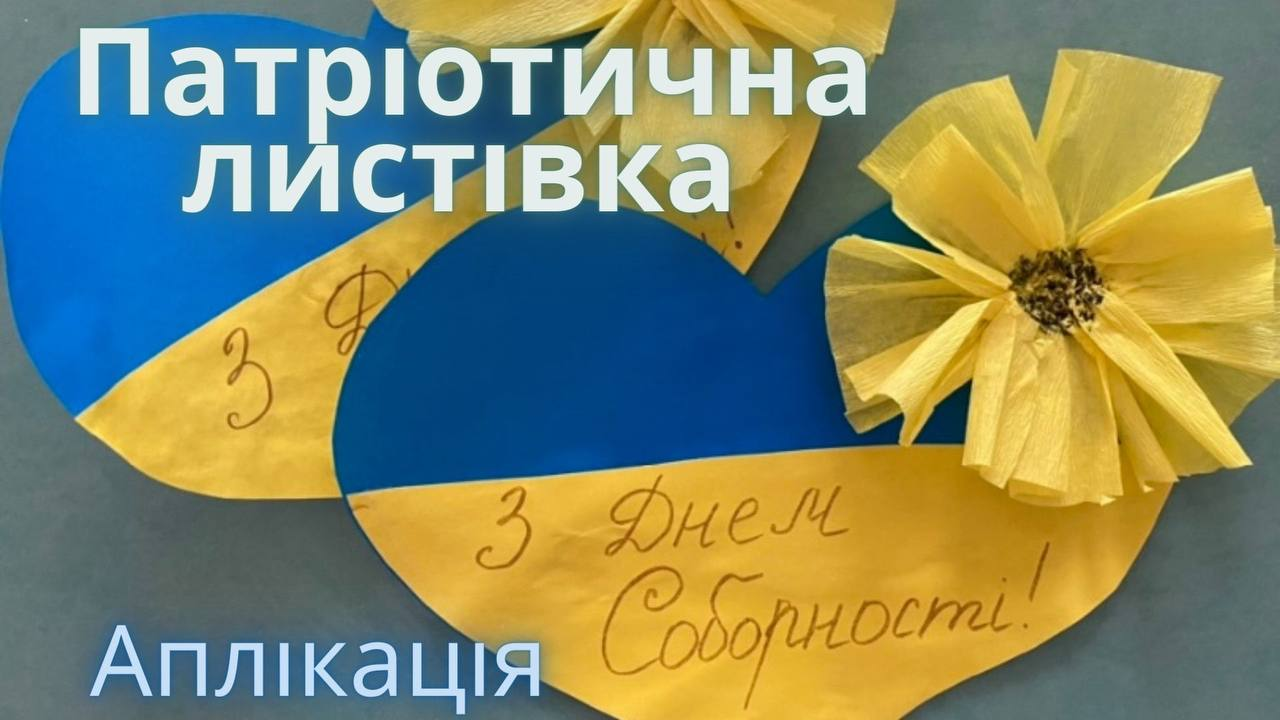 https://youtu.be/19cxecUy9hM Поради впродовж дня (20.01)Перегляньте відео та дізнайтеся, для чого та як саме україночки плели віночки, які квіти туди вплітали: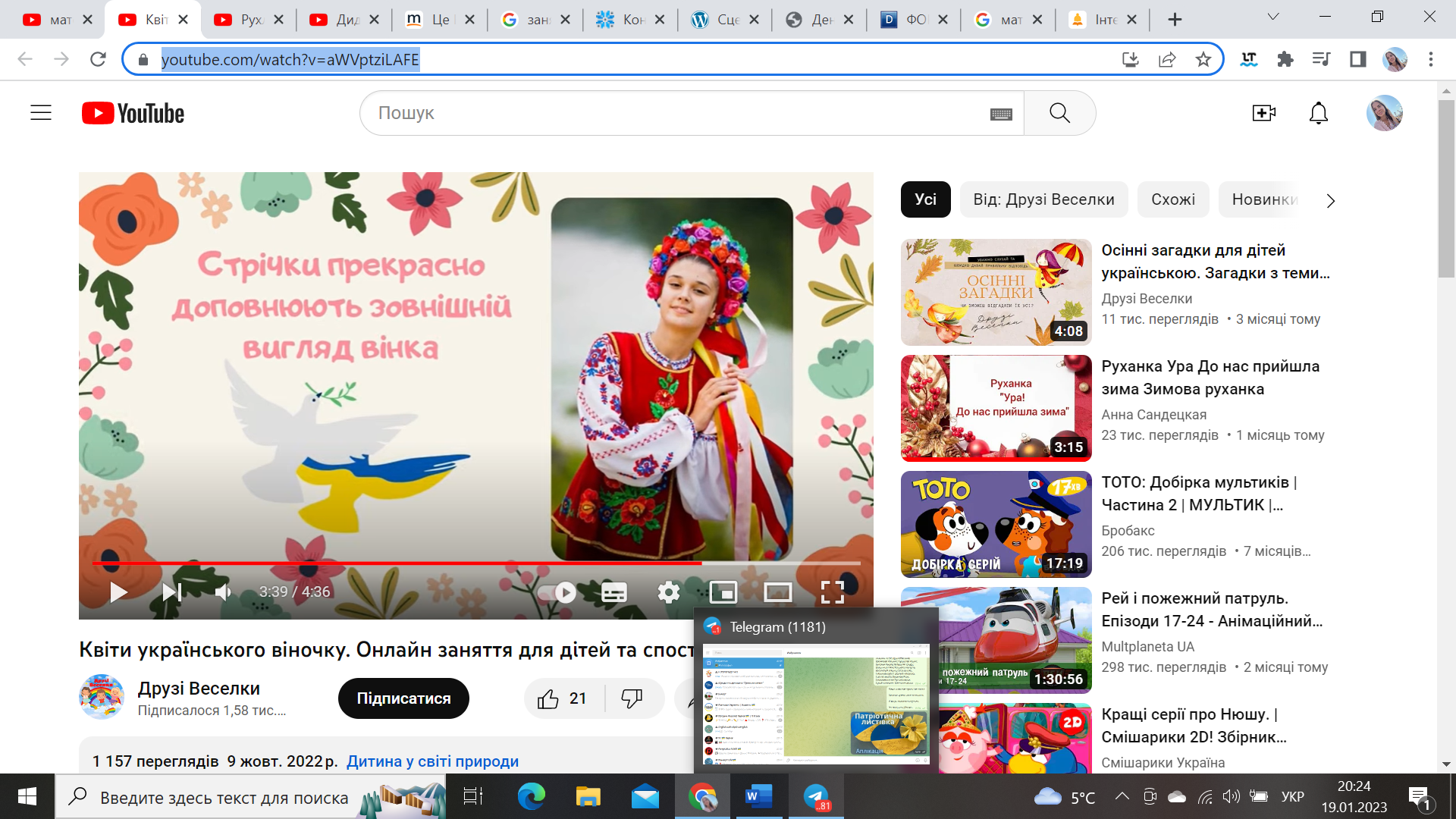 https://www.youtube.com/watch?v=aWVptziLAFE -Послухайте та обговоріть загадку:Що то, діти, за країна –Неба синього блакить,На ланах у серпні житоСтиглим золотом блищить?У якій, скажіть, країніКлімат лагідний, м’який?Бог відводить буревії,Негаразди всіх стихій?Люди мудрі, працьовитіУ країні тій живуть.На чуже не зазіхаютьІ свого не віддадуть.У якій іще країніТак земля родить охоча?Наче пісня солов’їна –Мова ніжна і співоча?Гори є і полонини,Є моря, річки, ліси…Загалом, то є країнаНевимовної краси!- Що гарного є в нашій країні?- Як говориться в вірші про українську мову, яка вона?Погляньте, яка дійсно мальовнича наша країна, виберіть та спробуйте скласти пазл, що найбільш сподобався:https://puzzlegarage.com/section/1/?lang=uk&p=5 Порухайтесь з патріотичною фізхвилинкою: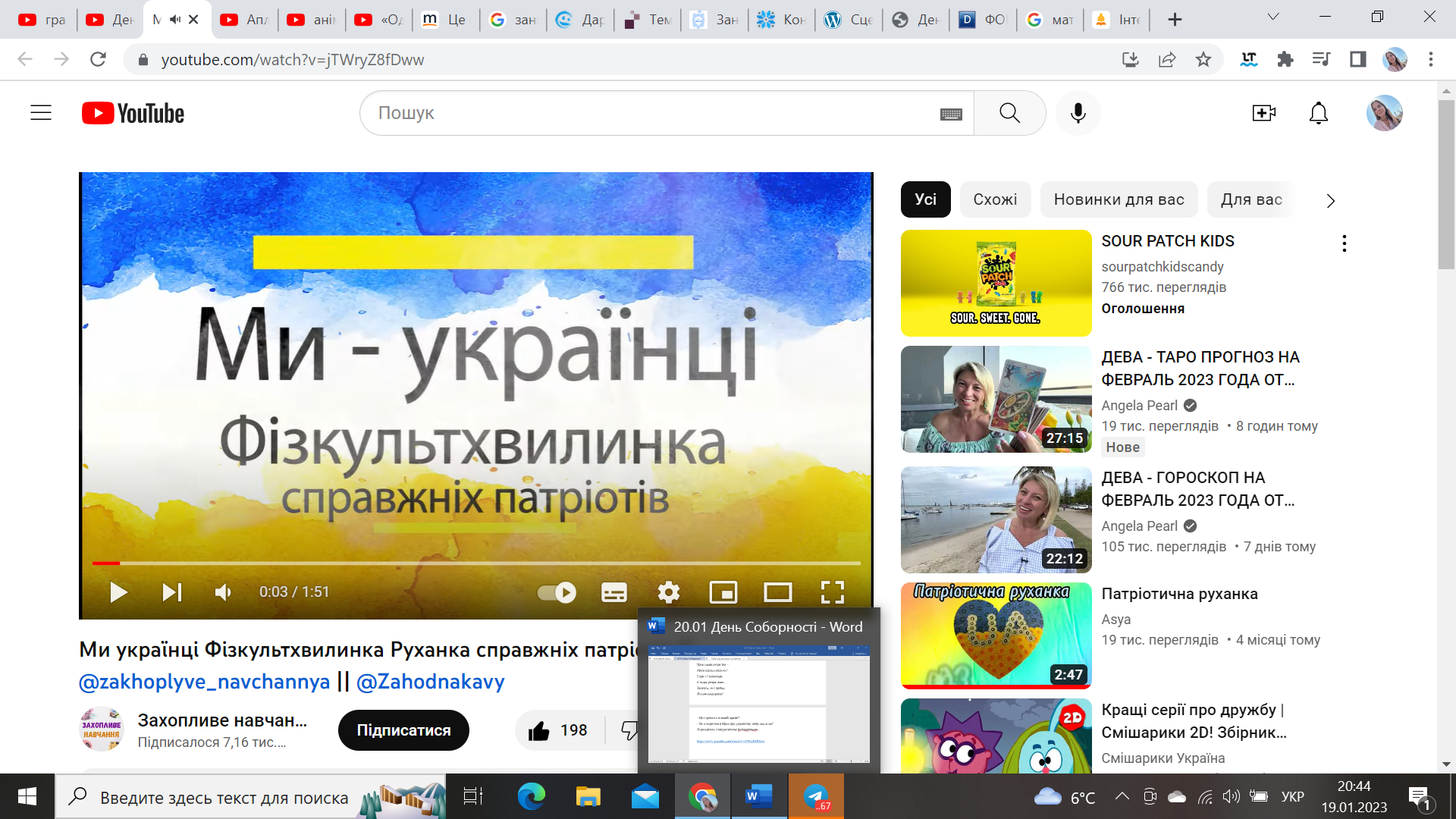 https://www.youtube.com/watch?v=jTWryZ8fDww Розучіть вірш про Україну за допомогою мнемотаблиці: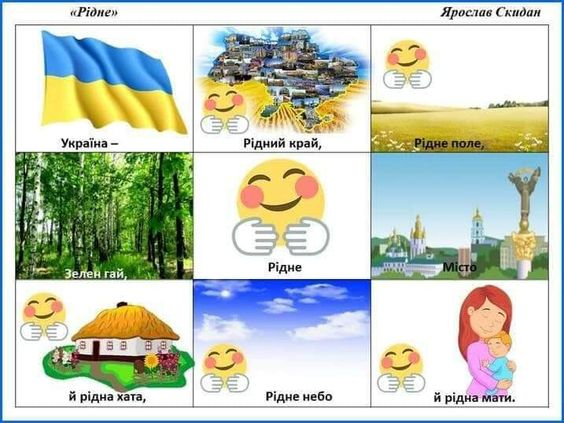 Розмалюй українське намисто, продовжуючи послідовність кольорів: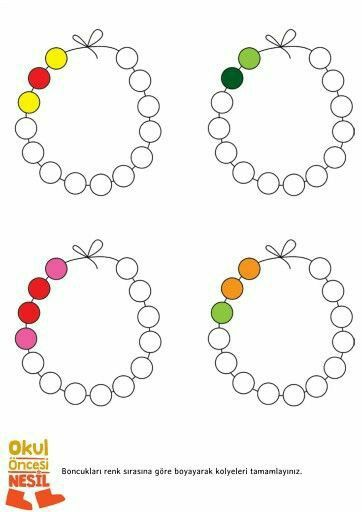 Середня групаДень Соборності УкраїниКрасивий, щедрий, рідний крайІ мова наша солов’їна,Люби, шануй, оберігай,Усе, що зветься … (Україна).Картинка УкраїниНа вихідних ми будемо відзначати дуже важливий день – День Соборності України! Соборність – це єдність, єднання. Соборність – це коли ми всі разом, коли, ми згуртовані, єдині у своїй цілі жити в сучасній процвітаючій Україні.Наша країна – вільна та дуже гарна. А які ще приємні слова можна сказати про Україну, яка вона?https://www.youtube.com/watch?v=1aD1Nw3Z5RY&list=PLWS3uCr39oppj-Q7WmQkC7Ec6xgmFYE8p Наша Україна має державні символи, погляньте: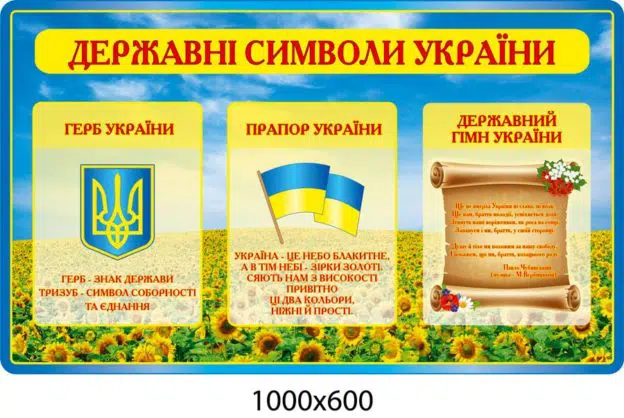 -Які кольори має прапор України? Чи знаєте ви, що вони позначають?Жовтий колір — це колір пшеничної ниви, колір хліба, зерна, це і колір сонечка. Адже без його теплого проміння не дозрів би врожай, не було б хліба. Синій колір — це колір чистого мирного неба, колір води.- Як називається герб України? (Тризуб)Національний Гімн — це урочиста пісня, символ нашої державної єдності.Пропоную виготовити гарний прапор з долоньок до свята:Поробка «Український прапор» https://www.youtube.com/watch?v=rKIlhram3Wo 